通惠期货研究发展中心联系人：陈绍阳联系方式：021*68864418一、本周市场表现本周，郑醇小幅下挫。主力1805合约开盘2827，周最高2878，最低2758，收盘2774，较上周跌53点。成交421.1万手，减62.6万手，持仓68.8万手，减1万手。郑醇主力K线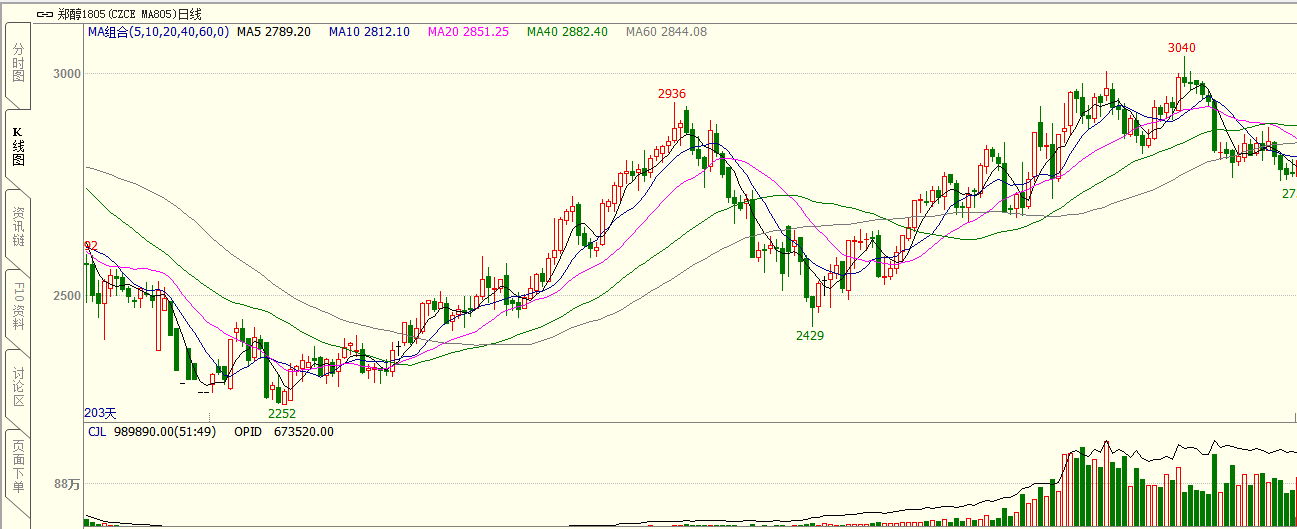 数据来源：文华财经，通惠期货研发部二、上游原料 天然气：前期限气因素影响，导致多套装置停车。但有消息称，西南部分天然气制装置有望在2月份重启。动力煤：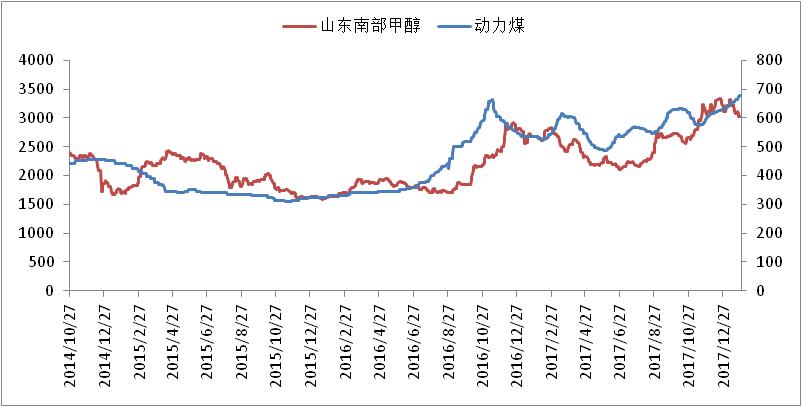 数据来源：Wind，通惠期货研发部在冬季，北方天然气紧缺，导致北方供暖紧缺，动力煤价格也一再高涨，煤炭价格对甲醇继续形成支撑。三、国内甲醇现货市场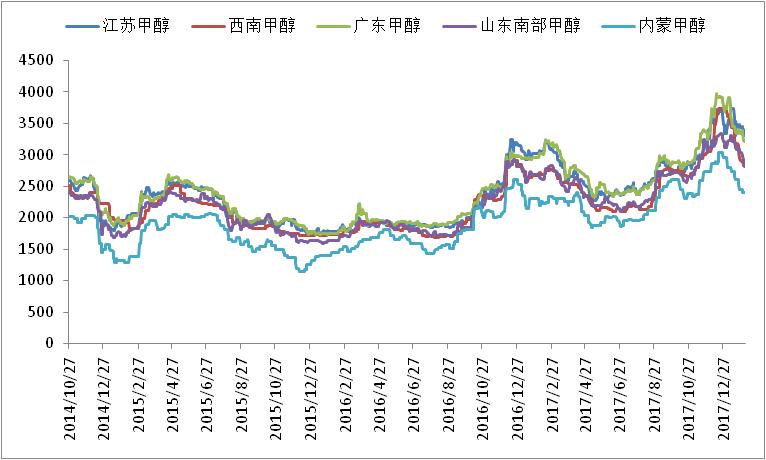 数据来源：wind,通惠期货研发部本周甲醇市场全线下滑，当前内地企业仍多采取降价排库思路为主要操作基调，如关中降至2400-2500元/吨，悉部分企业库压因素尚存。然年末需求趋弱、天气多变及运费飙升等季节性特征亦尤为凸显，且在主产区低价货流入冲击下，消费地行情亦不容乐观。港口需警惕期货回落、进口货释放及内贸货流入等影响。下游产品涨跌稳均有体现，MTBE趋稳，丙烯略有上涨，其余产品多不同程度下滑，周降幅围绕在0.23%-3.78%。临近年末，部分行业终端开工萎缩影响下，对原料端需求支撑趋弱明显，如甲醛、醋酸等；而二甲醚市场目前虽终端节前存备货支撑，然当前货源供应充裕、原料支撑走弱背景下，工厂推涨动力显不足，短期市场窄幅整理预期偏强。区域价差：从区域价差以及基差情况来看，本周甲醇沿海偏强，内地率先下跌，港口内蒙价差有所扩大，在套利空间上方，未来可能仍有内蒙货源发往港口。港口甲醇价格高位盘整，现货价格仍在高位徘徊，大幅升水于主力合约，基差已经到历史高位。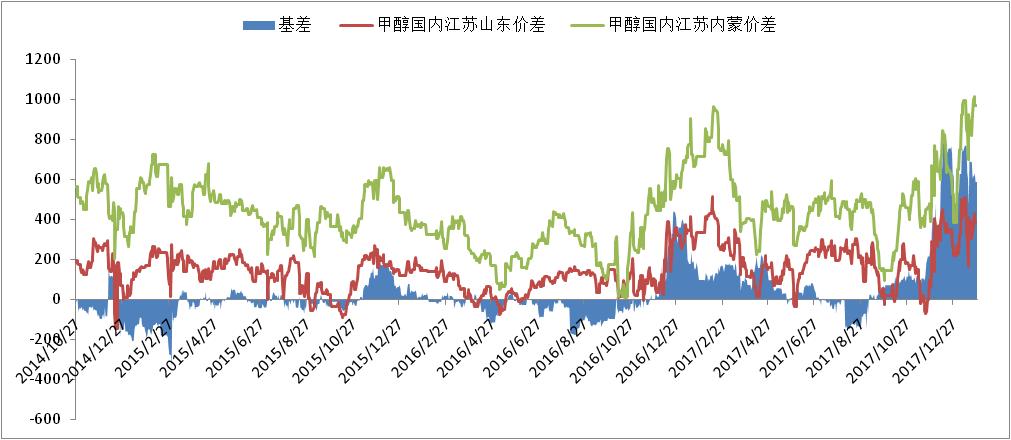 数据来源：wind，通惠期货研发部四、港口库存数据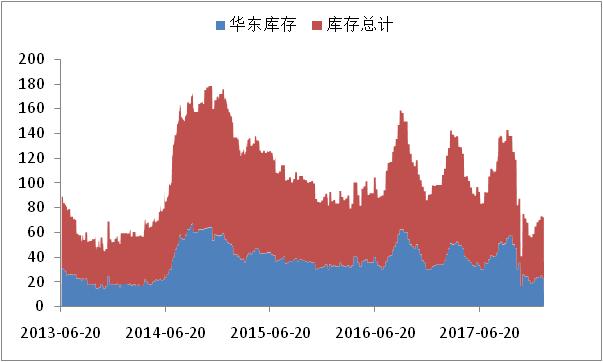 数据来源：wind，通惠期货研发部本周港口库存继续累积，江苏甲醇库存在24.4万吨（不加连云港地区库存），较上周增2.2吨。华南库存5.7万吨，减少0.15万吨，浙江库存21.5万吨，减0.2万吨，总库存51.6万吨，增1.85万吨。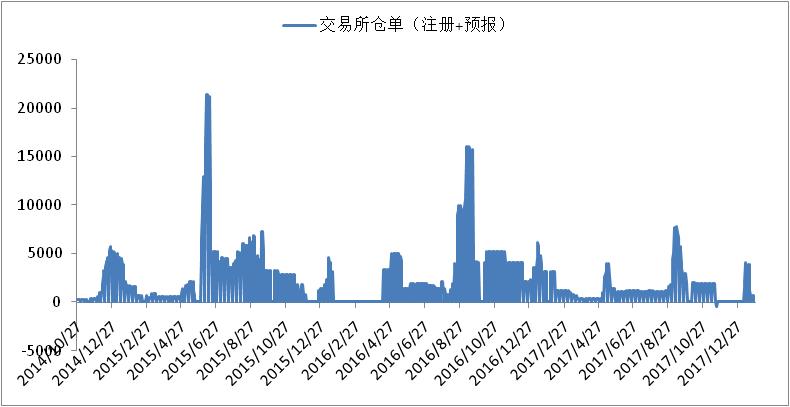 数据来源：wind，通惠期货研发部从交易所仓单来看，本周交易所仓单不变，维持在110张预报仓单。五、外盘甲醇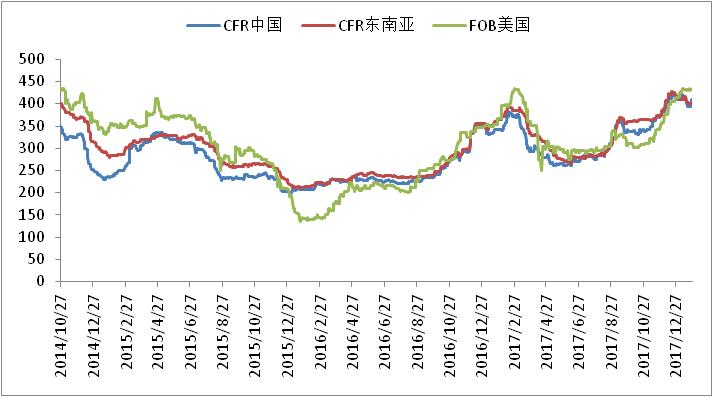 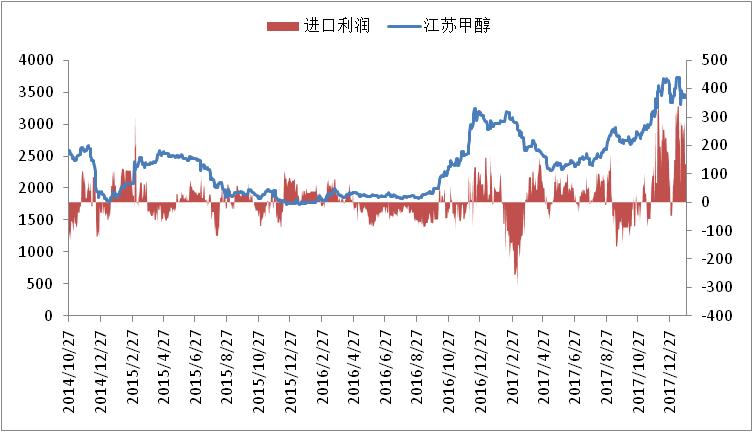 数据来源：wind,通惠期货研发部外盘甲醇本周跟随内盘下跌。进口利润继续大幅增加，目前进口正挂，未来进口可能继续增加。区域价差：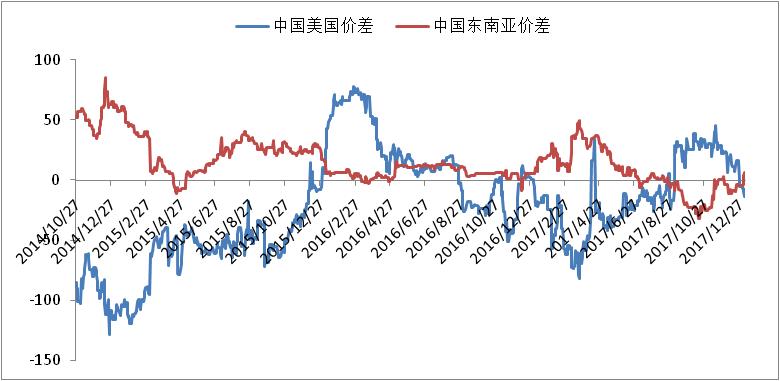 数据来源：wind，通惠期货研发部目前各个区域间价差都比较小，套利空间未打开。六、下游价格变化情况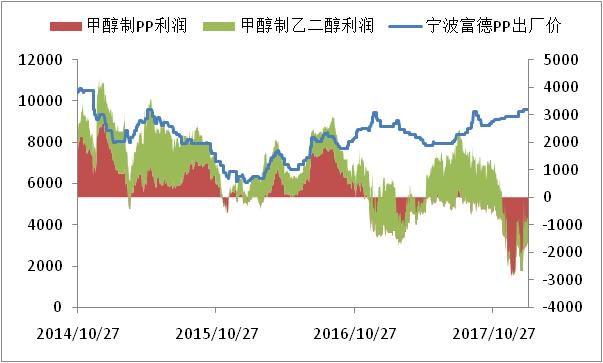 数据来源：wind,通惠期货研发部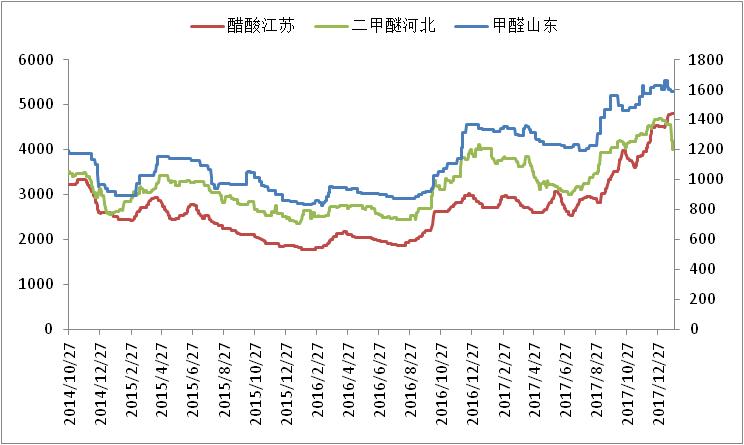 数据来源：wind,通惠期货研发部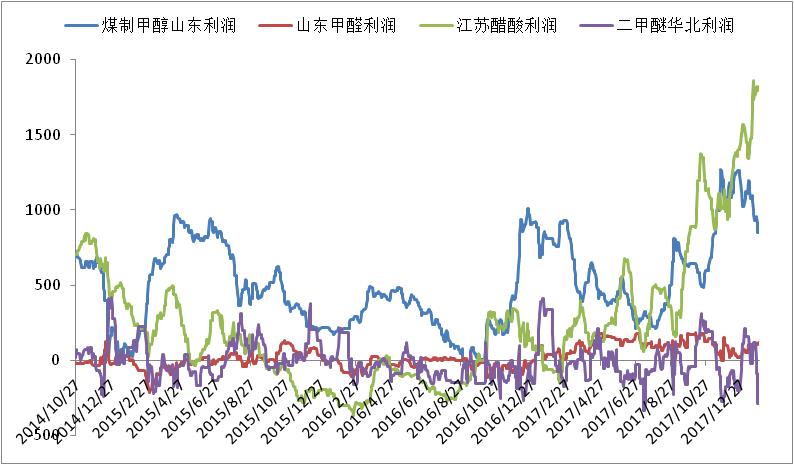 数据来源：wind,通惠期货研发部甲醛方面，随着天气的转冷及传统农历春节的临近，甲醛即将进入一年中产销最平淡的时期，各地开工逐步降低，预计在农历春季前可降至1成左右，多数地区氛围僵持，局部市场交易停滞；节后2月底将陆续复苏。价格方面仍将与原料甲醇保持联动为主，考虑到甲醇市场偏弱震荡预期，故对后期甲醛走势持偏空态度。二甲醚方面，预计下周部分用户或将再次入市采购，市场整体价格在假期以及刚性补货需求刺激下或存上行预期，但由于市场供应量持续充裕，预计整体推涨幅度或极为有限。醋酸方面，考虑目前供应预期提升、年底刚需下滑、原料低位及心态欠佳等影响，短期走势难好。八、总结下周即将进入春节前厂家出货及终端备货的最后阶段，下周之后危化品车辆逐步停运，买卖货氛围偏淡，多维持前期合同为主，故难以触发新的行情；而由于危化品车辆减少，区域间物流周转减少，各地呈现区域行情为主，依据区域内供需状况作调整；港口方面，随着下游需求明显减淡，低价货物也将抵达港口，而农历小年前后港口贸易商逐步退市，交易谨慎，行情也将以偏弱趋势为主。免责声明：本报告中的信息均来源于已公开的资料，我公司对这些信息的准确性及完整性不作任何保证，不保证该信息未经任何更新，也不保证本公司做出的任何建议不会发生任何变更。在任何情况下，报告中的信息或所表达的意见并不构成所述品种买卖的出价或询价。本报告版权归通惠期货研究发展中心所有。未获得通惠期货研究发展中心书面授权，任何人不得对本报告进行任何形式的发布、复制。如引用、刊发，需注明出处为“通惠期货发展研究中心”，且不得对本报告进行有悖原意的删节和修改。本周上周开盘28272801最高28782869最低27582793收盘27742827成交量421.1万483.7万持仓量68.8万69.8万本周五上周五江苏32903420福建34303435广东32003330山东南28253035内蒙古24002450单位：万吨本周上周江苏24.422.2华南5.75.85浙江21.521.7总计51.649.75本周上周CFR中国390410CFR东南亚408400FOB美国421433FOB鹿特丹（欧元/吨）349.5359.5